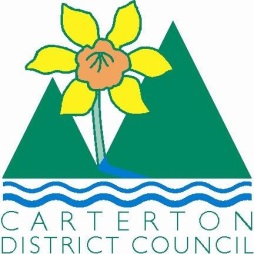 	IN THE MATTER	of the Sale and Supply of Alcohol Act 2012	AND	IN THE MATTER	of an application by Jennifer Chalmers for a Special Licence pursuant to s.22 of the Act in respect of premises situated at Holloway Street, Carterton and known as the Carterton Events Centre. BEFORE THE CARTERTON DISTRICT LICENSING COMMITTEEChairperson: 		Elaine Brazendale Secretary:			Colin WrightDECISION This is an application for a Special Licence under section 22 of the Sale and Supply of Alcohol Act 2012.  The application is for a Labour Party Fundraiser event to be held at Holloway Street, Carterton and known as the Carterton Events Centre, where alcohol will be consumed on the premises.The application was sent to the Police, Inspector and Medical Officer of Health under s. 141 and no reports of opposition were received.  The application was not required to be publically notified.We are satisfied as to the matters to which we must have regard as set out in s.3, s.4 and s.142 of the Act.  We grant the applicant a special licence in terms of s.22 subject to the restrictions imposed by s.147.Accordingly, we set the following conditions under s147 on the licence:alcohol may be sold under the licence only on the following day and during the following hours: Saturday 27th July, 2014, 5.30pm-11.30pmalcohol may be sold or supplied to the following types of people: event ticket holdersthe licensee must take the following steps to ensure that the provisions of this Act relating to the sale or supply of alcohol to prohibited persons are observed: alcohol will not be served to those under 18years or who are intoxicatedthe licensee must take the following steps to ensure that the provisions of this Act relating to the management of premises are observed: the bar area will be restricted and the rest of the area will be superviseddrinking water must be freely available at the following places while the premises are open for business: at the bar and on the tablesfood must be available for consumption on the premises as follows: as per applicationnon-alcohol beverages must be available for sale and supply on the premises as follows: tea coffee and juice available, light beer will also be availablethe licensee must take the following steps to provide assistance with or information about alternative forms of transport from the premises: information re taxi number and phone available and courtesy transport available if neededalcohol may be sold in the following types of container only: glassesDated at Carterton this 9th day of July, 2014__________________E BrazendaleChairpersonCarterton District Licensing Committee